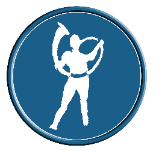 Please read the Submission Rules on Page 2 very carefully, as they have changed from last year.PLEASE USE BLOCK CAPITALSName: ___________________________________________________________________________________________________________________Address: _________________________________________________________________________________________________________________Phone: ___________________________________________________________________________________________________________________Email: ___________________________________________________________________________________________________________________Signature: ________________________________________________________________________________________________________________       I agree to Signal Open Terms and ConditionsDetails of WorkTitle:_____________________________________________________________________________________________________________________Medium:__________________________________________________________________________________________________________________Dimensions (Including Frame – Maximum 60cm x 60cm):___________________________________________________________________________Price (Incl 25% commission):____________________________________________________________________________________________ _____Title:_____________________________________________________________________________________________________________________Medium:__________________________________________________________________________________________________________________Dimensions (Including Frame – Maximum 60cm x 60cm):___________________________________________________________________________Price (Incl 25% commission):__________________________________________________________________________________________________Title:_____________________________________________________________________________________________________________________Medium:__________________________________________________________________________________________________________________Dimensions (Including Frame – Maximum 60cm x 60cm):___________________________________________________________________________Price (Incl 25% commission):__________________________________________________________________________________________________Enclosures (Please Tick Box)Where did you hear about this Exhibition Submission? (Please Tick Box)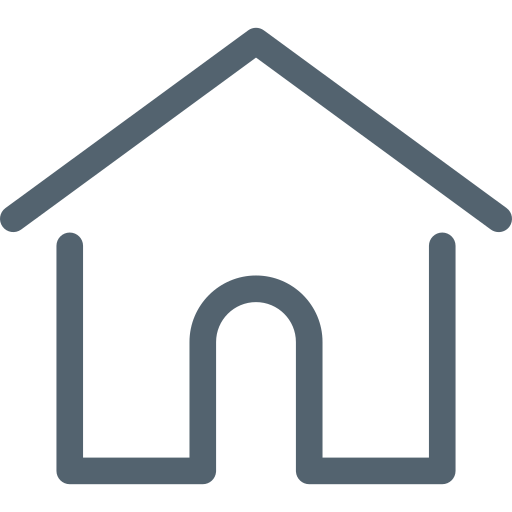 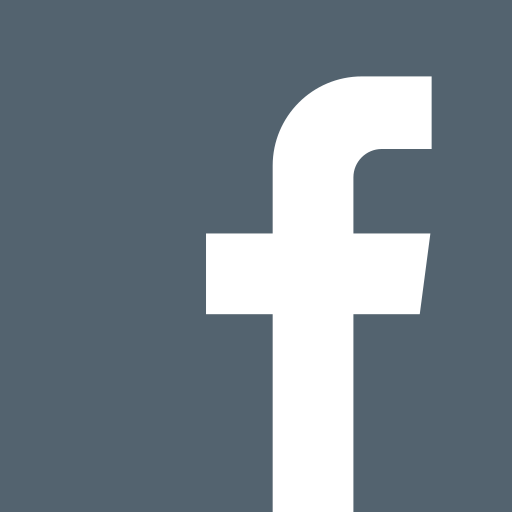 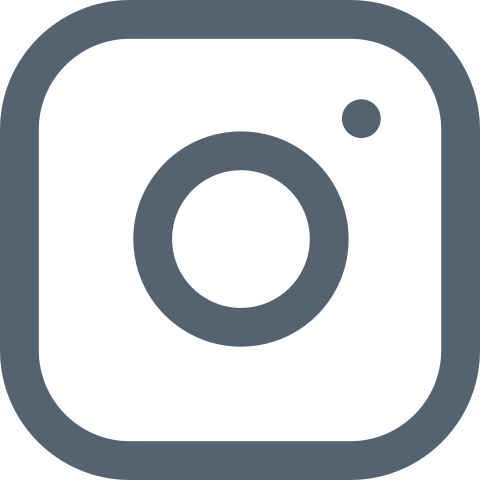 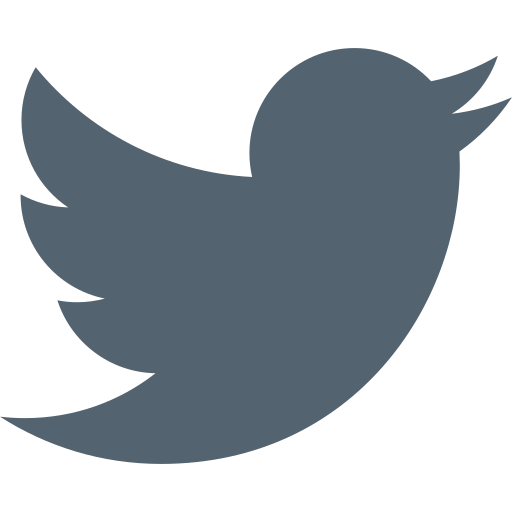 Closing Date for Entries is Friday 21st June 2024 at 5pmSubmission should be emailed to exhibitions@signalartscentre.ieSignal Arts Centre is delighted to invite submissions from artists for its 12th Annual ‘Signal Open’ Exhibition which will be held in Signal’s Gallery from 6th to 18th August 2024.The winner of Best in Show will be announced on Friday 9th August when the Signal Prize of €1,000 will be awarded to the artist whose piece is selected as ‘Best In Show’.The exhibition is open to artists working in 2D only (painting, drawing, photography, printmaking, etc.) and all pieces must not exceed 60cm X 60cm (including frame). Entries which exceed this size limit will be automatically disqualified.The size limitation is primarily to facilitate hanging the show and to allow us to exhibit as representative a selection as possible from the submissions received.Artists may submit a maximum of three works at an entry fee of €10 each.Works must be submitted in digital format only. Each image should be clearly labelled with your name and title of picture (images should be suitable for print reproduction – 300dpi – jpeg format, not exceeding 5mb in size). (do not send as .pdf)All works submitted must be for sale. The price for each work on the Entry Form should include 25% commission for Signal Arts Centre.Artists should supply an Artist Statement/Bio not exceeding one A4 page.The selected artists will be informed directly about which, if any, of their works will be on show.Signal Arts Centre reserves the right to photograph works and to use elements of accepted entries for exhibition publicity unless the artist expressly states the contrary in writing.All works on exhibit will be covered by public liability insurance. However, insurance of works against loss or damage is the artist’s responsibility.The Signal Prize of €1,000 will be awarded to the artist whose work is adjudged ‘Best in Show’ on Friday 9th August 2024.The following elements are required per submission:Completed and signed Entry FormDigital images of art works in .jpg format: maximum of one image per artwork and three art works per submissionPayment. - Payment can be made online at signalartscentre.ie.  Cheques and postal orders made payable to Signal Arts Centre. Credit and debit card payments can be made in person or over the phone by contacting Signal on 01 276 2039.Artist Statement or Bio (not exceeding one A4 page)Closing Date for entries is Friday 21st June 2024 at 5pmSubmissions should be emailed to:  exhibitions@signalartscentre.ie